АДМИНИСТРАЦИЯ Самойловского муниципального района Саратовской областиПОСТАНОВЛЕНИЕВ соответствии с Федеральным законом от 27 июля 2010 г. 210-ФЗ «Об организации предоставления государственных и муниципальных услуг», Градостроительным кодексом Российской Федерации, руководствуясь Уставом Самойловского муниципального района Саратовской области,         ПОСТАНОВЛЯЮ:  	1. Внести в постановление администрации Самойловского муниципального района Саратовской области от 20.12.2018г. № 822 «Об утверждении административного регламента предоставления муниципальной услуги «Выдача разрешения на отклонение от предельных параметров разрешенного строительства, реконструкции объектов капитального строительства»  следующие изменения:1.1. дополнить п. 2.6.3. текстом следующего содержания: «Заявление о предоставлении разрешения на отклонение от предельных параметров разрешенного строительства, реконструкции объектов капитального строительства может быть направлено в форме электронного документа, подписанного электронной подписью.»;1.2. в абзаце втором п.п. 1.3.3.3. настоящего Административного регламента текст «подпунктом 1.5.2» заменить на текст «подпунктом 1.3.3.2.»;1.3. в абзаце третьем п.п. 4.2.2. настоящего Административного регламента текст «пунктом 2.19.» заменить на текст «пунктом 2.17.»;1.4.  исключить из п. 5.2. настоящего Административного регламента п.п. 10) и 11), при этом п.п. 12) считать п.п. 10);1.5.  исключить абзац второй из п. 5.3. настоящего Административного регламента;1.6. исключить последний абзац из текста п. 5.4;1.7. в приложениях 1, 2 к настоящему Административному регламенту изменить наименование «ГКУ СО «МФЦ» на «ГАУ СО «МФЦ». 2. Разместить настоящее постановление на официальном сайте администрации Самойловского муниципального района Саратовской области. 3. Контроль за исполнением настоящего постановления возложить на начальника отдела архитектуры, градостроительства и жилищно-коммунального хозяйства администрации Самойловского муниципального района Саратовской области.Глава Самойловского муниципального района Саратовской области	                                                             М.А.Мельников30.03.2020г.  №  213О внесении изменений в постановление администрации Самойловского муниципального района Саратовской области от 20.12.2018г. № 822 «Об утверждении административного регламента предоставления муниципальной услуги «Выдача разрешения на отклонение от предельных параметров разрешенного строительства, реконструкции объектов капитального строительства»О внесении изменений в постановление администрации Самойловского муниципального района Саратовской области от 20.12.2018г. № 822 «Об утверждении административного регламента предоставления муниципальной услуги «Выдача разрешения на отклонение от предельных параметров разрешенного строительства, реконструкции объектов капитального строительства»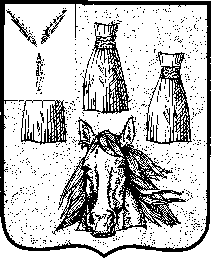 